УВАЖАЕМЫЕ КОЛЛЕГИ!Приглашаем Вас принять участие во Всероссийской (национальной) научно-практической конференции «Актуальные вопросы кормопроизводства. Состояние, проблемы, ПУТИ РЕШЕНИЯ», которая будет проходить 18 июня 2019 г. в ФГБОУ ВО Самарский ГАУ.На конференции будут представлены инновационные исследования, внедренные в производственные, предпринимательские структуры; результаты проделанной работы в рамках научных школ, грантов, актуальные научные исследования. В конференции могут принять участие аспиранты, профессорско-преподавательский состав учебных учреждений и сотрудники научно-исследовательских организаций. По материалам конференции планируется издание сборника научных трудов в электронном виде. Сборник будет размещен в РИНЦ.Для иногородних участников возможна как очная, так и заочная форма участия. Для сотрудников ФГБОУ ВО Самарский ГАУ только очная форма участия! ПРОГРАММА КОНФЕРЕНЦИИОткрытие конференции (пленарное заседание) 18 июня 2019 г. в 930-1030, ауд. 1309 (агрономический факультет).Регламент работы в секции: с 1100 – 1400. (ауд. 1309)Планируется посещение опытного поля НИЛ «Корма» кафедры «Растениеводство и земледелие» СамГАУ, а также возложение цветов на могиле профессора Н.Н. Ельчаниновой.УСЛОВИЯ УЧАСТИЯДля участия в конференции необходимо в срок до 1 мая 2019 г. (позже заявки и статьи не принимаются) выслать в адрес оргкомитета:- заявку (по прилагаемой форме) на каждый доклад, отдельным Word документом! Файл должен быть назван по фамилии первого автора, через запятую слово заявка (Иванов И.И., заявка).- статью для публикации, отдельным Word документом. Файл должен быть назван по фамилии первого автора, через запятую слово статья (Иванов И.И., статья).Публикация материалов научных исследований в сборнике – бесплатная.Заявки, статьи просим направлять в электронном виде на электронный адрес: kormassaa@mail.ruКомандировочные расходы, проезд, проживание – за счёт отправляющей стороны.Отдельным файлом в Pdf формате необходимо прислать Согласие на обнародование ФГБОУ ВО Самарская ГСХА статьи в электронном виде, в том числе в сети Интернет (Я, Иванов Иван Иванович, согласен на обнародование ФГБОУ ВО Самарским ГАУ моей статьи «Отзывчивость сортов ячменя и гороха на внесение минеральных удобрений и применение биостимуляторов» в электронном виде.Дата и подпись.)ОРГанизационный КОМИТЕТПредседатель организационного комитета:Петров Александр Михайлович, ректор ФГБОУ ВО СамГАУ.Заместители председателя:Васин Алексей Васильевич, проректор по научной работе СамГАУ,Васин Василий Григорьевич, заведующий кафедрой «Растениеводство и земледелие».Ответственный исполнитель:Кожевникова Оксана Петровна, доцент кафедры «Растениеводство и земледелие», зам. декана по науке.446442, Самарская область, г. Кинель,п.г.т. Усть-Кинельский, ул. Учебная, 2,Кафедра «Растениеводство и земледелие».Контактные телефоны: +79397540486 доб. 170 или 171электронный адрес: kormassaa@mail.ruисполнитель: Кожевникова Оксана ПетровнаПРОЕЗДОт железнодорожного вокзала г. Самара автобусом № 126 до остановки Дорожник.От железнодорожного вокзала г. Кинель автобусом № 126 до остановки Дорожник.Заявка на участие в работе конференцииФамилия ______________________________________Имя __________________________________________Отчество _____________________________________Ученая степень, звание, должность _______________ ______________________________________________ ____________________________________________________________________________________________Организация (полное название) ______________________________________________________________________________________________________________Телефон, код города ___________________________E-mail _______________________________________Форма участия в конференции (нужное подчеркнуть):- очная с докладом на конференции и публикацией;- заочная с публикацией (для иногородних участников)Название доклада (публикации) _______________________________________________________________Необходимость в демонстрационном оборудовании: _____________________________________________ФИО соавторов ____________________________________________________________________________Бронирование мест (сроки проживания):в гостинице __________________________________в общежитии_________________________________Предполагаемая дата и время прибытия __________Предполагаемая дата и время отъезда____________Требования к оформлениюСтатьи представляются на русском языке 
(в электронном варианте, архиваторы не применять). Количество авторов в одной статье не более 
4-х человек. Статья набирается в редакторе Microsoft WORD со следующими установками: поля страницы сверху – , снизу – 2 см, слева – 2 см, справа – 2,5 см.  Стиль обычный. Шрифт – Times New Roman Cyr. Размер – 13, межстрочный интервал для текста – полуторный, для таблиц – одинарный, режим выравнивания – по ширине, расстановка переносов – автоматическая. Абзацный отступ должен быть одинаковым по всему тексту (1,25 см). Слева без абзаца УДК или ББК,  пропущенная строка – название статьи (жирным 14 размер), пропущенная строка – ФИО, место работы, ученая степень, ученое звание, должность, контактные телефоны с указанием кода, почтового и электронного адресов, затем пропущенная строка – ключевые слова (3-5 слов), пропущенная строка – аннотация на статью, 12 размер, интервал одинарный (не следует начинать аннотацию с повторения названия статьи; необходимо осветить результаты, желательно с приведением количественных данных, чётко сформулировать выводы; не допускается разбивка на абзацы и использование вводных слов и предложений). Пропущенная строка, затем текст статьи (размер шрифта – 13). Текст публикуемого материала должен быть изложен лаконичным, ясным языком. В начале статьи следует кратко сформулировать проблематику исследования (актуальность), затем изложить цель исследования, задачи данной работы, в конце статьи – полученные научные результаты с указанием их прикладного характера.В тексте могут быть таблицы (слово Таблица с номером выравнивается по правому краю), таблицы создавать в WORD. Иллюстративный материал должен быть четким, качественным. Формулы набирать без пропусков по центру. Рисунки и графики только штриховые без полутонов и заливки цветом, подрисуночные надписи (Рис. 1) выравнивать по 
центру. Статья не должна заканчиваться формулой, таблицей, рисунком. Объем рукописи до 5 стандартных страниц текста, включая таблицы и рисунки (не более трех). Заголовок статьи не должен содержать более 75 знаков.Библиографический список оформлять по ГОСТ 7.1-2003 и включать 5-7 источников не старше 10 лет, по тексту статьи должны быть ссылки на используемую литературу (в квадратных скобках), НЕ ДОПУСКАЮТСЯ ССЫЛКИ НА УЧЕБНИКИ И УЧЕБНЫЕ ПОСОБИЯ.За содержание статьи (точность приводимых в рукописи цитат, фактов, статистических данных) ответственность несут авторы. Статьи, оформленные с нарушением требований, рассматриваться и публиковаться не будут.ОБРАЗЕЦ ОФОРМЛЕНИЯ СТАТЬИУДК 633.16:581.192.7ПРОДУКТИВНОСТЬ И АГРОЭНЕРГЕТИЧЕСКАЯ ЭФФЕКТИВНОСТЬ СОРТОВ ЯЧМЕНЯ ПРИ ПРИМЕНЕНИИ БИОСТИМУЛЯТОРОВКожевникова Оксана Петровна, к. с.-х. н., доцент кафедры «Растениеводство и земледелие», ФГБОУ ВО Самарский ГАУ.446442, Самарская область, г. Кинель, п.г.т. Усть-Кинельский, ул. Учебная, 2, 89276536044, E-mail: kop.78@mail.ru.Ключевые слова: продуктивность, биостимулятор, АМИНОКАТ, МЕГАМИКС N10, агроэнергетическая эффективность.В статье приводятся результаты исследований по оценке продуктивности и агроэнергетической ценности сортов ячменя при обработке биостимуляторами. Установлено, что применение биостимуляторов агроэнергетически оправдано и повышает урожай культур. Текст статьиБиблиографический список1. Золотарева, Е. В. Перспективы применения регуляторов роста на сое в Хабаровском крае / Е. В. Золотарева, В. В. Логачев // Достижения науки и техники АПК, 2010. – №6. – С.47-48.Министерство сельского хозяйства Российской ФедерацииМинистерство сельского хозяйства и продовольствия Самарской областиФедеральное государственное бюджетноеобразовательное учреждение высшего образования«Самарский государственный аграрный университет»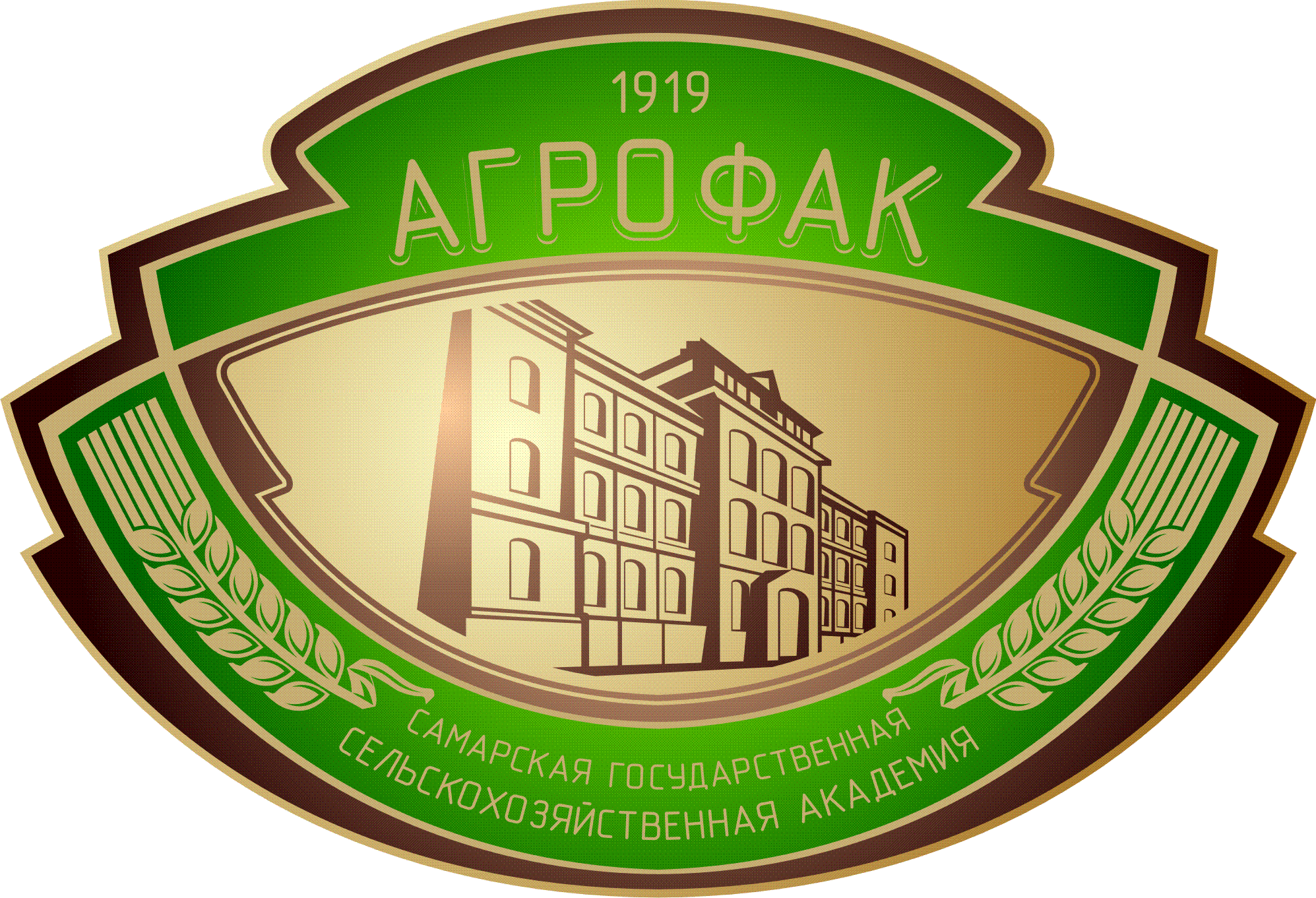 ИНФОРМАЦИОННОЕПИСЬМО-ПРИГЛАШЕНИЕ Всероссийская (национальная)научно-практическая конференция«Актуальные вопросы кормопроизводства. Состояние, проблемы, ПУТИ РЕШЕНИЯ»,посвящённую памяти Заслуженного деятеля науки РФ, доктора сельскохозяйственных наук, профессора Ельчаниновой Надежды Николаевны18 июня 2019 г.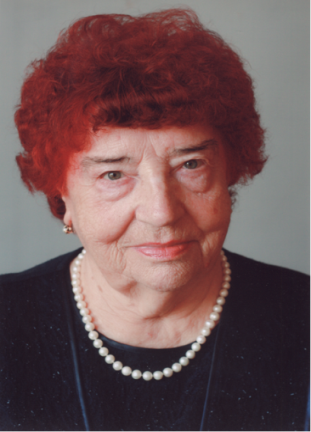 Кинель 2019